8_Pen or Bezier ToolClick on the following link and watch the video:https://www.youtube.com/watch?v=3v4UM9blJyg&list=PLs-a95_rRZCfT64ICoIjaK4gzzbIpyt3T&index=8Open the provided Inkscape templte: 8_pen_Temp_1Start menu > Computer > P drive > Techapp > Johnson >  8_Inkscape_pen > 8_pen_Temp_1Right click > open with > inkscapeThis should launch inkscapeUse the pen tool to trace the templates: 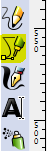 Quick key: bWhen complete raise your hand so I can check your work. You do not need to save this file.Open the provided Inkscape template: 8_pen_Temp_2Start menu > Computer > P drive > Techapp > Johnson >  8_Inkscape_pen > 8_pen_Temp_2Trace all the logos using the pen tool. After you have completed tracing template 2, save the file in your inkscape folder.Name the file: class_firstname_lastname_penThis is a Graded assignmentDaily grade50 points for following instruction50 points for naming the file and folder correctlyWhen complete raise your hand. 